Alif ya Soultani  Moyen-Orient                                                                          cornet + bourdon de clavecinSonata Prima   Johann Erasmus Kindermann Deliciae Studiorum – 1629 cornet + clavecinSolo clavecin  dans un style de Prélude improvisé Sonata Quarta La Biancuccia  Giovanni-A. Pandolfo Mealli                              cornet + clavecin (avec impro sur notes de basse et dialogues avec le cornet)La Mantica  Giulio Mussi Lodi  Il PrimoLibro delle Canzoni – Venetia 1620 cornet + clavecin en dialogueSarabande Johann Pezel cornet + clavecin sur basse obstinéeTwenty ways upon the Bells  Thomas Robinson – pièce élisabéthaine sur un ostinato de clavecin en sonnerie de cloches, variations à la flûte sopranoImprovisation  sur ce thème au clavecin  The Drum and Flute William Byrd The Battle – pièce sur un double bourdon au clavecin et variations à la flûte sopranoDer Nachtingael (le Rossignol) Jacob van Eyck pour flûte seuleFollia  Arcangelo Corelli  Opus V N° 12 Variations pour flûte alto sur une basse obstinée de FolliaSonate BWV 997  Johann-Sebastian Bach                                                                 flûte à bec et basse continueSummertime  Gershwinn  cornet et clavecin BisPierre Trocellier : clavecin                                                                      Catherine Escure : cornet à bouquin, flûtes à bec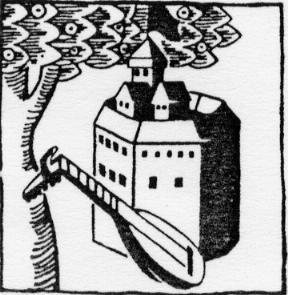 